Для булевой функции найти методом преобразования минимальную ДНФ. По таблице истинности построить СКНФ. По минимальной ДНФ построить релейно-контактную схему..В 3-й задаче указан закон поглощения, но не полностью. Восстановите его. И, кроме того, (поскольку это парный закон) приведите еще один закон поглощения. Пока незачет.Мое решение: Используя свойства логических операций, получим минимальную ДНФ:Верно.В процессе преобразования я? применил следующие свойства булевых операций:Закон де Моргана:  Закон поглощения:  чему равно-то? И еще один закон поглощения есть, его сформулируйте.Соотношение эквивалентности для импликации: Составим таблицу истинности для данной функции:Построим СКНФ. Располагая таблицей истинности функции, запишем основные дизъюнкции:Следовательно, СКНФ функции имеет вид:Верно.По минимальной ДНФ построим релейно-контактную схему.Минимальная ДНФ: , следовательно, релейно-контактная схема имеет вид: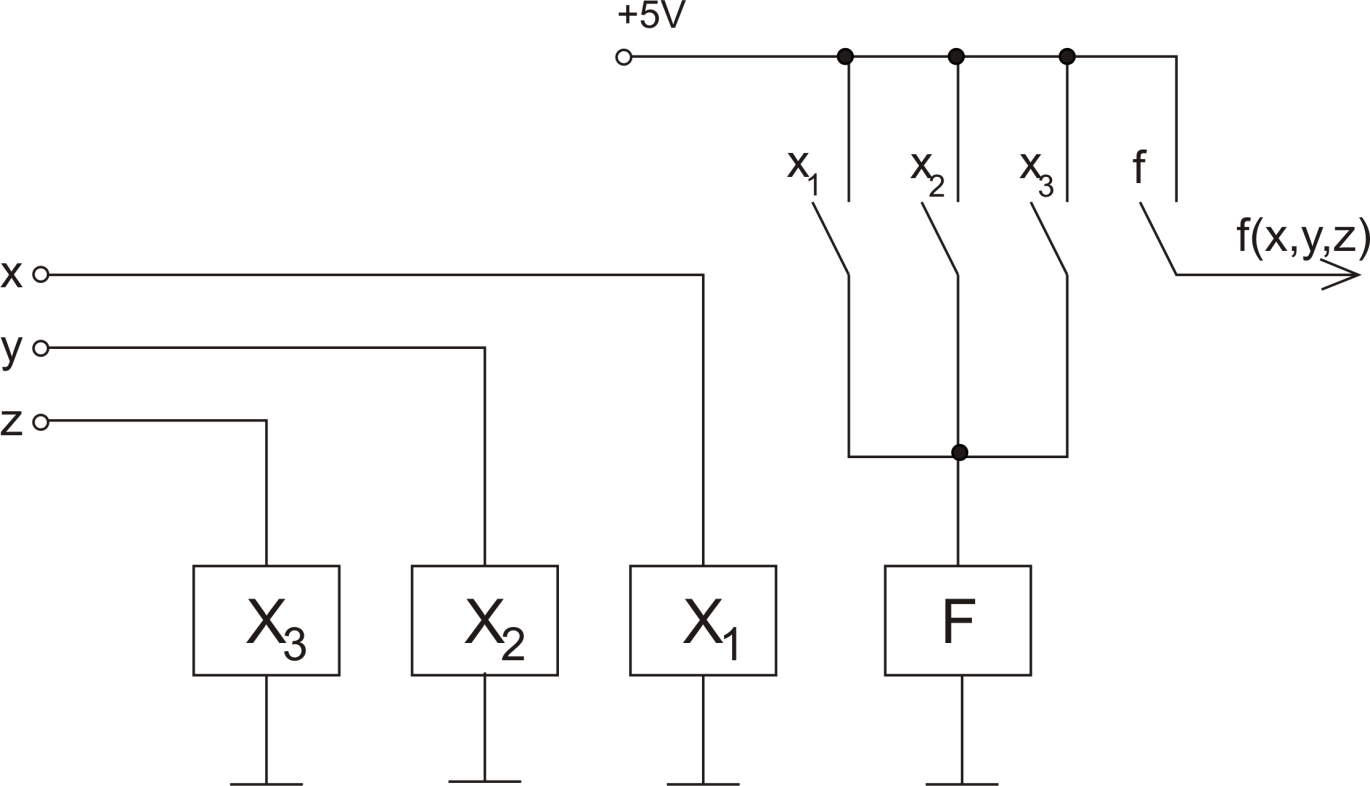 xyzf(x, y, z)00010010010001101000101011001110xyzf(x, y, z)основные дизъюнкции00000011010101111001101111011111